APPEL À PROJETS 2021Programme d’actions intégrées de recherche (PAIR)Tumeurs cérébrales-Brain tumorsLettre d’intention – Letter of intentDATE LIMITE DE SOUMISSION de la lettre d'intention : 22 mars 2021 – 17h00Soumission en ligne du dossier électronique :https://www.e-cancer.fr/Institut-national-du-cancer/Appels-a-projets/Appels-a-projets-en-cours/PAIRTUM2021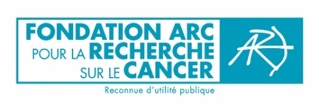 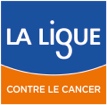 Dans le cadre d’un AAP de l’INCa / In the frame of a call for proposals of INCa  1ère soumission / 1st submission           Soumission(s) antérieure(s) / Previous submission(s)Mots clés / Key words Résumé en français et en anglais / Abstract in french and in EnglishAttention, ce résumé est indispensable pour l’expertise de votre projet. Un résumé grand public vous est également demandé sur le portail PROJETS Projet scientifique / Scientific projectLa lettre d’intention doit être rédigée en anglais / The letter of Intent should be written in EnglishCoordonnateur et équipes participantes / Coordinator and participating teamsPlan financier / Financial planDétailler uniquement le financement demandé (en K€) / Please describe the requested budget only (in K€)Ajouter autant d’équipes que nécessaire / Add as many teams as necessary- n° du dossier :Veuillez indiquer le n° de dossier attribué par le portail PROJETS (Menu "Dépôt de projets")Coordonnateur du projet (NOM, Prénom) / Project coordinator (NAME, First name):Organisme d’appartenance du coordonnateur :Affiliated institutionTitre du projet :Project title :Durée prévue du projet / Scheduled duration of the project  (36 ou 48 mois/36 or 48 months) :- Discipline(s) :- Research Area(s):- Organe :- Organ / Cancer site:- Autres :- Other:Résumé: (max. 700 mots)Abstract: (max. 700 words)Project description (Max. 3 pages, Calibri 11) Issue, hypothesis and research work’s main objective(s), expected results and impact: Relevance and originality of the project regarding the state of the art:Project feasibility (Max. 3 pages, Calibri 11)Brief description of implemented methodology and techniques (techniques that are already available or that are being validated):Necessary biological resources:Planned schedule and key steps:Associated teams and added value:Liste des équipes participantes / List of participating teams Ajouter autant de lignes que nécessaire / Add as many lines as necessaryListe des équipes participantes / List of participating teams Ajouter autant de lignes que nécessaire / Add as many lines as necessaryListe des équipes participantes / List of participating teams Ajouter autant de lignes que nécessaire / Add as many lines as necessaryListe des équipes participantes / List of participating teams Ajouter autant de lignes que nécessaire / Add as many lines as necessaryListe des équipes participantes / List of participating teams Ajouter autant de lignes que nécessaire / Add as many lines as necessaryN° deL’équipe Team numberTitre, nom et prénom du responsable d’équipe dans le cadre du projetTitle, name of the team manager in the frame of the projectNom de l’équipe/du laboratoire/du service hospitalierName of the team/laboratory or hospital departmentInstitution de rattachement et ville Affiliated institution and cityEngagement à participer au projet (insérer la signature scannée du responsable de l'équipe)Commitment to the participation in the projectPrincipaux articles publiés par le coordonnateur du projet attestant de son expertise dans le domaine concerné au cours des cinq dernières années / Mains published articles of the project coordinator justifying his/her expertise in the project field during the last five yearsEquipe / TeamType de dépense / Type of costsBudget 1Personnel / StaffConsommable / ConsumablesEquipement / EquipmentFrais de gestion / Overheads2Personnel / StaffConsommable / ConsumablesEquipement / EquipmentFrais de gestion / Overheads3Personnel / StaffConsommable / ConsumablesEquipement / EquipmentFrais de gestion / OverheadsTotal